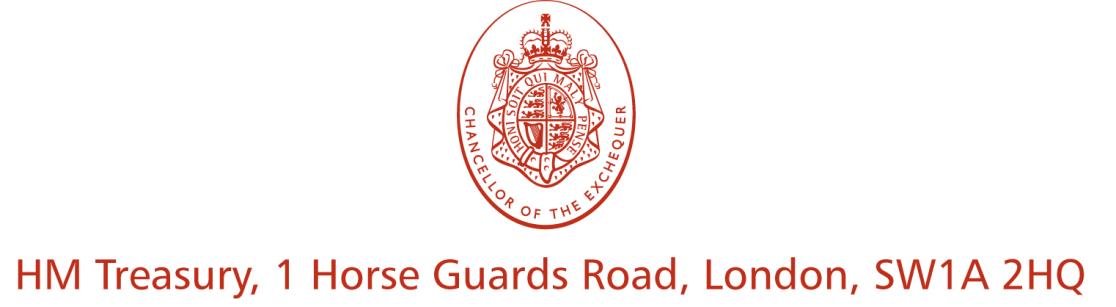 4 November 2019Mark CarneyGovernor Bank of England Threadneedle Street London EC2R 8AHDear Mark, RECOMMENDATIONS FOR THE PRUDENTIAL REGULATION COMMITTEEThe Bank of England Act 1998 requires the Treasury, at least once in each Parliament, to make recommendations to the Prudential Regulation Committee (PRC) about aspects of the economic policy of the government to which the PRC should have regard when considering how to advance the objectives of the Prudential Regulation Authority and when considering the application of the regulatory principles set out in the Financial Services and Markets Act 2000. This letter will also be presented to Parliament pursuant to section 30B(3) of the Bank of England Act 1998.The last letter to the PRC was sent by my predecessor on 8 March 2017 and so there has not yet been a letter in this Parliament. I am issuing this letter today to fulfil the Treasury’s statutory requirements detailed above. The Treasury will issue a further letter of recommendations at the next appropriate opportunity under the next Parliament.I confirm that the government’s economic policy objective remains to achieve strong, sustainable and balanced growth. Price and financial stability are essential pre-requisites for strong, sustainable and balanced growth in all regions and sectors of the economy. It is important to have an open and competitive economy which allows free enterprise to flourish. The specification of the government’s economic strategy can be found in section A of the annex to this letter. The government is also committed to UK financial services being effectively regulated; securing the right balance between a financial sector that is globally competitive, works for consumers, and is secure over the long-term.The PRC’s main contribution to this economic policy is by promoting the safety and soundness of firms, thereby maintaining and enhancing financial stability in the UK. The PRC should, as appropriate, work with the Financial Policy Committee, Monetary Policy Committee and the Financial Conduct Authority. A strong, stable and competitive financial system supports economic growth, facilitates productive investment and underpins the UK’s position as an important global financial centre.I am grateful to you and all the members of the PRC for your continuing good work and dedication.SAJID JAVIDRECOMMENDATIONS FOR THE PRUDENTIAL REGULATION COMMITTEE The Financial Services and Markets Act 2000 (“the Act”) sets out the objectives of the Prudential Regulation Authority (“the PRA”). The PRA has a single general objective of promoting the safety and soundness of the firms it regulates, through ensuring that firms’ business is carried on in a way which avoids any adverse effect on the stability of the UK financial system and minimising the risk they pose to financial stability. The PRA has an additional insurance objective of contributing to the securing of an appropriate degree of protection for those who are or may become policyholders. The PRA has a secondary competition objective which requires it, when discharging its general functions in a way that advances its objectives, so far as is reasonably possible, to act in a way which facilitates effective competition in the markets for services provided by the firms it regulates.In discharging its general functions, the PRA must also have regard to the regulatory principles set out in Section 3B of the Act, which are:the need to use the resources of each regulator in the most efficient and economic way; the principle that a burden or restriction which is imposed on a person, or on the carrying on of an activity, should be proportionate to the benefits, considered in general terms, which are expected to result from the imposition of that burden or restriction; the desirability of sustainable growth in the economy of the United Kingdom in the medium or long term; the general principle that consumers should take responsibility for their decisions; the responsibilities of the senior management of persons subject to requirements imposed by or under this Act, including those affecting consumers, in relation to compliance with those requirements; the desirability where appropriate of each regulator exercising its functions in a way that recognises differences in the nature of, and objectives of, businesses carried on by different persons (including different kinds of person such as mutual societies and other kinds of business organisation) subject to requirements imposed by or under this Act; the desirability in appropriate cases of each regulator publishing information relating to persons on whom requirements are imposed by or under this Act, or requiring such persons to publish information, as a means of contributing to the advancement by each regulator of its objectives; the principle that the regulators should exercise their functions as transparently as possible. Section 30B of the Bank of England Act 1998 (“the 1998 Act”) allows the Treasury to make recommendations to the Prudential Regulation Committee (PRC) about aspects of the economic policy of Her Majesty’s government to which the Committee should have regard when considering— how to advance the objectives of the PRA, and the application of the regulatory principles in section 3B of the Financial Services and Markets Act 2000. This document discharges the Treasury’s duties under section 30B of the 1998 Act.The government’s economic policy The government’s economic policy objective is to achieve strong, sustainable and balanced growth. Price and financial stability are essential pre-requisites for strong, sustainable and balanced growth in all regions and sectors of the UK economy. To achieve this objective, the government’s economic strategy consists of: operationally independent monetary policy, responsible for maintaining price stability and supporting the economy; a credible fiscal policy, returning the public finances to health, while providing the flexibility to support the economy; addressing long-term economic weaknesses in order to sustain high employment, raise productivity, and improve living standards for people across the UK; and continuing to strengthen the financial system, improving the regulatory framework to reduce risks to the taxpayer and building resilience, so that it can provide finance and financial services to the real economy and realise better outcomes for consumers, supporting sustainable economic growth and encouraging productive investment.B. Matters about aspects of the government’s economic policy to which the Prudential Regulation Committee should have regard.When the PRC considers how to advance the objectives of the PRA and apply the regulatory principles it should, where relevant and practical, take the following considerations into account, in their assessment of the costs, burdens and benefits of potential rules or policies.i. CompetitionThe government is keen to see more competition in all sectors of the industry, particularly retail banking. This includes minimising barriers to entry and ensuring a diversity of business models within the industry.ii. GrowthThe government wishes to ensure financial services markets make a positive contribution to sustainable economic growth in the UK economy in the medium and long term, through the facilitation of finance for productive investment and as a productive sector of the UK economy.iii. Competitiveness The government wishes to ensure that the UK remains an attractive domicile for internationally active financial institutions, and that London retains its position as the leading international financial centre. The government considers that achieving this aim in a manner that is consistent with robust institutions and a resilient system will support its aims for sustainable economic growth. iv. Innovation The government is keen to see innovation in the financial services sector and how this can support the wider economy, through new methods of engaging with consumers of financial services and new ways of raising capital. This includes recognising differences in the nature and objectives of business models and ensuring burdens are proportionate. v. Trade The government aims to encourage trade and inward investment to the UK that can help boost productivity and growth across our economy. This can be supported by improved competition opening the UK to new ways of doing things and being seen as a good place to do business. vi. Better outcome for consumers The government wants to see financial services work in the best interests of the consumers and businesses they serve. This is supported by improved competition in financial services and the securing of an appropriate degree of protection for consumers, including policyholders.